РАБОЧАЯ ПРОГРАММА УЧЕБНОЙ ДИСЦИПЛИНЫРазработка моделей Big Data2020Рабочая программа общеобразовательной учебной дисциплины предназначена для изучения в профессиональных образовательных организациях СПО, реализующих образовательную программу среднего общего образования в пределах освоения программы подготовки квалифицированных рабочих, служащих и специалистов среднего звена и (ППКРС и ППССЗ СПО) на базе основного общего образования при подготовке квалифицированных рабочих, служащих и специалистов среднего звена.Рабочая программа разработана на основе требований ФГОС среднего общего образования, предъявляемых к структуре, содержанию и результатам освоения учебной дисциплины, в соответствии с Рекомендациями по организации получения среднего общего образования в пределах освоения образовательных программ среднего профессионального образования на базе основного общего образования с учетом требований федеральных государственных образовательных стандартов и получаемой профессии или специальности среднего профессионального образования (письмо Департамента государственной политики в сфере подготовки рабочих кадров и ДПО Минобрнауки России от 17.03.2015 № 06-259), с учетом Примерной основной образовательной программы среднего общего образования, одобренной решением федерального учебно-методического объединения по общему образованию (протокол от 28 июня 2016 г. № 2/16-з).Организация-разработчик: государственное автономное  учреждение Калининградской области профессиональная образовательная организация «Колледж предпринимательства»»Разработчик:Зверев М.В. - ГАУ КО «Колледж предпринимательства», преподавательРабочая программа учебной дисциплины рассмотрена на заседании отделения общеобразовательных дисциплин. Протокол № 1 от 31.08.2020 г.СОДЕРЖАНИЕПАСПОРТ РАБОЧЕЙ ПРОГРАММЫ УЧЕБНОЙ ДИСЦИПЛИНЫОсновы алгоритмизации и программированияОбласть применения программыРабочая программа учебной дисциплины является частью программы подготовки специалистов среднего звена в соответствии с ФГОС СПО по специальности 09.02.07 Информационные системы и программированиеМесто дисциплины в структуре программы подготовки специалистов среднего звена: дисциплина общепрофессионального циклаЦели и задачи дисциплины – требования к результатам освоениядисциплины:В результате освоения дисциплины обучающийся должен уметь:получать доступ к данным в системах управления реляционных баз данных;описывать данные (их структуру);определять данные в БД и управлять ими;взаимодействовать с другими языками через модули SQL, библиотеки и предварительные компиляторы;создавать и удалять БД и таблицы;создавать представления, хранимые процедуры (stored procedures) и функции в БД;устанавливать разрешения на доступ к таблицам, процедурам и представлениям;знать:язык структурированных запросов SQL (Structured Query Language);язык программирования Python;инструменты визуализации и интерпретации данных (Flourish, Plotly, Datawrapper, ChartBlocks, Infogram);инструменты анализа данных (Scala, MatLab, SAS, Excel);публичные и гибридные облака (Amazon Web Services (AWS), Microsoft Azure, Alibaba Cloud):реляционную модель структуры данных;UNIX-серверы;основы технической экспертизой;Рекомендуемое количество часов на освоение программы дисциплины:максимальной учебной нагрузки обучающегося 120 часов, в том числе:обязательной аудиторной учебной нагрузки обучающегося, 114 часов;самостоятельной работы обучающегося 6 часов.2. СТРУКТУРА И СОДЕРЖАНИЕ УЧЕБНОЙ ДИСЦИПЛИНЫ2.1. Объем учебной дисциплины и виды учебной работыТематический план и содержание учебной дисциплины	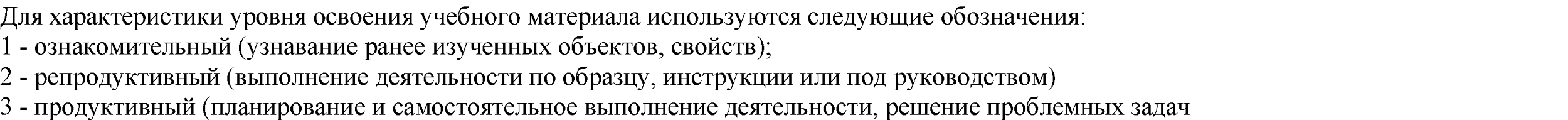 УСЛОВИЯ РЕАЛИЗАЦИИ РАБОЧЕЙ ПРОГРАММЫ УЧЕБНОЙ ДИСЦИПЛИНЫ3.1. Требования к минимальному материально-техническому обеспечениюРеализация программы дисциплины требует наличия учебного кабинета, лаборатории вычислительной техники, архитектуры персонального компьютера и периферийных устройств.Оборудование учебного кабинета и рабочих мест обучающихся:посадочные места по количеству обучающихся;рабочее место преподавателя;комплект учебно-наглядных пособий по курсу;комплект учебно-методической документации;образцы элементов аппаратного обеспечения ПК, локальных и глобальных сетей;образцы полиграфической продукции, созданной в прикладных программах, изучаемых в курсе;образцы электронной продукции, созданной в прикладных программах, изучаемых в курсе.Технические средства обучения:компьютер с лицензионным программным обеспечением по количеству обучающихся;принтер,сканер,мультимедиа проектор;интерактивная доска;акустическая система (колонки, микрофон);модем;фото и видеокамера;локальная сеть с выходом в Интернет;программное обеспечение (ОС Windows, пакет MS Office, ОС Linux, пакет LibreOffice, сетевое программное обеспечение, браузеры, антивирусные программы).3.2. Информационное обеспечение обученияПеречень рекомендуемых учебных изданий, Интернет-ресурсов, дополнительной литературыОсновные источники:Голицына О П, Попов И.И. Основы алгоритмизации и программирования: Учебное пособие.- М.: Форум: Инфра-М, 2014.Семакин И.Г., Шестаков А.П. Основы программирования: Учебник. -М.: Академия 2014.Баженова И. Delphi6: Самоучитель программиста. - М.: КУ-ДИЦ-ОБРАЗ, 2012.Грызлов В.И., Грызлова Т.П. Турбо Паскаль 7.0. - М.: ДМК, 2013.Немнюгин С.A. TurboPascal. - СПб.: Питер, 2015.Фаронов В. Delphi6: Учебный курс. - СПб: Питер, 2016.Фаронов В Турбо Паскаль 7.0 - М: КНОРУС, 2016Дополнительные источники:Методическая копилка учителя информатики - http://www.metod-kopilka.ru/Методическая копилка учителя информатикиhttp://nikaschool3.ucoz.ru/index/0-5Методическая копилка учителя информатики -http://www.videouroki.net/filecatalog.phpМетодическая копилка учителя информатики - http://86sch6-kogalym.edusite.ru/p48aal .htmlМетодическая копилка учителя информатики - http://comp-science.narod.ru/Методическая копилка учителя информатики -http://panoramayrokov.narod.ru/metodik.htmИнтернет университет информационных технологий - http://www.intuit.ru/КОНТРОЛЬ И ОЦЕНКА РЕЗУЛЬТАТОВ ОСВОЕНИЯ
ДИСЦИПЛИНЫКонтроль и оценка результатов освоения дисциплины осуществляется преподавателем в процессе проведения семинарских занятий, тестирования, реферативной работы, составления конспектов.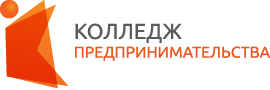 государственное автономное учреждение  Калининградской области профессиональная образовательная организация «КОЛЛЕДЖ ПРЕДПРИНИМАТЕЛЬСТВА»стр.ПАСПОРТ РАБОЧЕЙ ПРОГРАММЫ УЧЕБНОЙ ДИСЦИПЛИНЫ4СТРУКТУРА И СОДЕРЖАНИЕ УЧЕБНОЙ ДИСЦИПЛИНЫ6УСЛОВИЯ РЕАЛИЗАЦИИ РАБОЧЕЙ ПРОГРАММЫ УЧЕБНОЙ ДИСЦИПЛИНЫ10КОНТРОЛЬ И ОЦЕНКА РЕЗУЛЬТАТОВ ОСВОЕНИЯ УЧЕБНОЙ ДИСЦИПЛИНЫ12Вид учебной работыОбъем часовМаксимальная учебная нагрузка (всего)120Обязательная аудиторная учебная нагрузка (всего) 114в том числе:     практические занятия42Самостоятельная работа обучающегося (всего)6в том числе:написание рефератоввыполнение индивидуального заданиясоставление схемработа с конспектом лекцийчтение текста учебникаИтоговая аттестация в форме дифференцированного зачетаИтоговая аттестация в форме дифференцированного зачетаНаименование разделов и темСодержание учебного материала, лабораторные и практические работы, самостоятельная работа обучающихсяОбъем часовУровень освоения1234Раздел 1.Теоретические основы структурированных или неструктурированных массивов данных большого объема68Тема 1.1Основные понятия Big DataСодержание учебного материала:101Тема 1.1Основные понятия Big DataДанные: понятие и типы.21Тема 1.1Основные понятия Big DataПодготовка данных. Формат данных. Типы переменных. Конструирование признаков.21Тема 1.1Основные понятия Big DataВыбор алгоритма.21Тема 1.1Основные понятия Big DataНастройка параметров.21Тема 1.1Основные понятия Big DataОценка результатов. Метрики классификации. Метрика регрессии. Валидация21Тема 1.2Кластеризация методом k-среднихСодержание учебного материала:61Тема 1.2Кластеризация методом k-среднихОпределение кластеров. Виды и количество кластеров.21Тема 1.2Кластеризация методом k-среднихПоиск кластеров клиентов. Итеративные процессы.21Тема 1.2Кластеризация методом k-среднихОграничения. 21Тема 1.2Кластеризация методом k-среднихПрактическое занятие43Тема 1.2Кластеризация методом k-среднихПрактическое занятие. Поиск кластеров клиентов.23Тема 1.2Кластеризация методом k-среднихПрактическое занятие. Профили кинозрителей методом k-средних.43Тема 1.3Метод главных компонентСодержание учебного материала:102Тема 1.3Метод главных компонентИзучение пищевой ценности. Визуализация. Обнаружение кластеров.22Тема 1.3Метод главных компонентМетод главных компонент. Стандартизация.22Тема 1.3Метод главных компонентМаксимизация распределения. Интерпретация компонент.22Тема 1.3Метод главных компонентОртогональные компоненты.22Тема 1.3Метод главных компонентПрактическое занятие23Тема 1.3Метод главных компонентПрактическое занятие Анализ пищевых групп.23Раздел 2Программирование на алгоритмическом языке84Тема 2.1 ЦиклыСодержание учебного материала:302Тема 2.1 ЦиклыОператор цикла FOR. Составление программ с использованием цикла FOR. 22Тема 2.1 ЦиклыВложенные циклы. 42Тема 2.1 ЦиклыЛогические циклы While и Repeat.42Тема 2.1 ЦиклыПрактическое занятие163Тема 2.1 ЦиклыПрактическое занятие Составление программ с использованием цикла FOR.43Тема 2.1 ЦиклыПрактическое занятие Вложенные циклы. Логический цикл While.43Тема 2.1 ЦиклыПрактическое занятие Составление программ с использованием цикла While.43Тема 2.1 ЦиклыПрактическое занятие Логический цикл Вереа! .Составление программ с использованием цикла Repeat43Тема 2.1 ЦиклыСамостоятельная работа обучающихся:Подготовка рефератовРешение задач43Тема 2.2МассивыСодержание учебного материала: 303Тема 2.2МассивыПонятие массива.23Тема 2.2МассивыОдномерные и не одномерные массивы. 23Тема 2.2МассивыВвод и вывод массива. 23Тема 2.2МассивыНахождение элементов массива по заданным условиям. 23Тема 2.2МассивыСортировка элементов массива.23Тема 2.2МассивыПрактическое занятие83Тема 2.2МассивыПрактическое занятие Работа с элементами массива.43Тема 2.2МассивыПрактическое занятие Нахождение положительного и отрицательного элемента массива43Тема 2.2МассивыПрактическое занятие Нахождение суммы и разности элементов массива43Тема 2.2МассивыСамостоятельная работа обучающихся:Подготовка рефератовРешение задач23Тема 2.2МассивыПрактическое занятие83Тема 2.2МассивыПрактическое занятие Помещение процедуры в программу43Тема 2.2МассивыПрактическое занятие Составление и отладка программ с использованием процедур43Тема 2.2МассивыСамостоятельная работа обучающихся:Подготовка рефератовРешение задач23Тема 2.3ФункцииСодержание учебного материала243Тема 2.3ФункцииПрактическое занятие123Тема 2.3ФункцииПрактическое занятие Понятие и свойства функции. Описание функции. Ввод функции в компьютер43Тема 2.3ФункцииПрактическое занятие Составление и отладка программ с использованием функции43Тема 2.3ФункцииПрактическое занятие Составление и отладка программ с использованием функции43Тема 2.3ФункцииПрактическое занятие83Тема 2.3ФункцииПрактическое занятие Построение графических объектов в языке программирования. Команды рисования Работа с графикой.43Тема 2.3ФункцииПрактическое занятие Построение простых графических объектов.43Тема 2.3ФункцииСамостоятельная работа обучающихся:Подготовка рефератовРешение задач43Всего:Всего:152Результаты обучения (освоенные компетенции)Формы и методы контроля и оценкиВ результате освоения дисциплины обучающийся должен уметь:использовать языки программирования;строить логически правильные и эффективные программы;составлять простые блок- схемы алгоритмов;составлять программы на алгоритмическом языке высокого уровня;работать в интегрированной среде изучаемых языков программирования;взаимодействовать со специалистами смежного профиля при разработке, внедрению и применению объектов профессиональной деятельности;производить модификацию отдельных модулей программы;производить тестирование программного продукта на выявление ошибок.опрос;тестовый контроль;выполнение проверочной работы;оценка результатов выполнения практических работ;диф.зачетВ результате освоения дисциплины обучающийся должен знать:общие принципы построения алгоритмов, основные алгоритмические конструкции;понятие системы программирования;основные элементы процедурного языка программирования, структуру программы, операторы и операции, управляющие структуры, структуры данных, файлы, кассы памяти;подпрограммы, составление библиотек программ;объектно - ориентированную модель программирования, понятие классов и объектов, их свойств и методов;основные приемы программирования.интегрированные среды изучаемых языков программирования.Индивидуальный опрос на уроках Оценка домашней самостоятельной работИндивидуальный опрос на уроках Оценка домашней самостоятельной работФронтальный опрос по теории Индивидуальный опрос на уроках Оценка деятельности во время практических работОценка домашней самостоятельной работыЗачет по теме